   Altrusa International, Inc. 		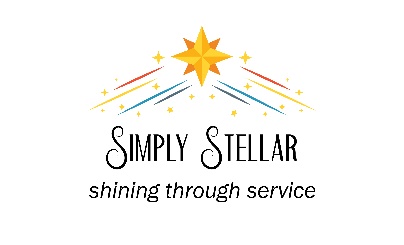 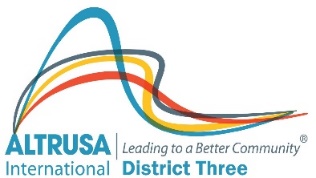  71st Annual District Three ConferenceApril 25 - 27, 2024Atlanta Marriott Buckhead Hotel and Conference Center3405 Lenox Road, Atlanta, GA 30326Conference Registration (One Member Per Form)Please PrintName: _______________________________________________ E-mail: __________________________________Address: _________________________________________________ Home Club: ___________________________City _________________________________State: __________Zip: ___________ Phone: _____________________Dietary Needs:   ___ Vegetarian   ___ Diabetic   ___ Gluten free    Other: ___________________________________Conference Booklet/Materials:   ___ Paper copy      ___ Electronic Version (please check one)Please check all of the following that apply to you:	___ Member			___ Club President		___ International Officer	___ Delegate			___ Incoming President		___ International Rep	___ Alternate			___ Past Governor		___ Past International President	___ District Officer		___ District Committee Chair	___ First Timer	___ District Foundation OfficerConference FeesPlease register by April 3, 2024. After that date, a $20.00 late fee will be charged.Conference fees will be refunded if cancellation is received by April 3, 2024.Full Conference Registration:		(Includes Friday Breakfast, Friday Lunch, Saturday Breakfast and Saturday Governor’s Banquet.)			___	$215.00 	   _____Friday Only Registration: (Includes Breakfast, Lunch)					___	$100.00    _____Saturday Only Registration: (Includes Breakfast and Governor’s Banquet)		___	$150.00    _____Less First Timer Discount: (Full registration only, check First Timer’s Column Above) 	___	($ 25.00)   _____Late Registration Fee: (For registrations received after April 3, 2024)			___	 $ 20.00     _____							Subtotal Member Registration		   _____ 	Guest Tickets for Meals:					       # of GuestsName:  ______________________	Friday Breakfast				____		@$40.00   _____Name:  ______________________	Friday Lunch				____		@$45.00   _____	Name:  ______________________	Saturday Breakfast			____		@$40.00   _____Name:  ______________________	Sat. Governor’s Banquet			____		@$75.00   _____							Subtotal Guest Registration		   _____T-Shirts (Size: _____________)					   # _______		@$15.00   _____				    					Grand Total Registration			   _____Make Checks to: Altrusa District Three Conference 2024      Conference Hotel: Atlanta Marriott Buckhead Hotel & Conf CenterMail to: Altrusa District Three Treasurer				   	3405 Lenox Road	c/o Scott Frieser			 			 	Atlanta, GA 30326	13212 Providence Green Ct			        $139 until April 3, 2024 (or block of rooms is filled)	Charlotte, NC 28277                                    To make hotel reservations, hold down your “CTRL” key and click link below:              ScottFrieser.altrusa@gmail.com		                               Book your group rate for Altrusa						                         				                    Or Call: 1-888-236-2427       Ask for mini-hotel code ALT, Altrusa International District Three 2024 GroupDistrict Three Website:  District Three Conference InformationQuestions? Mary Kirley kirleymary@gmail.com  or Dee Dugger ladydragonfly54@gmail.com